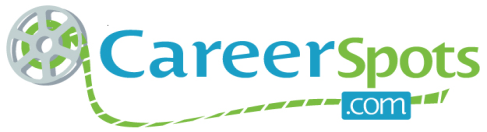 Quick Tips: Interview Research BASIC TIPS:Learn about the company before you interview. Impress the interviewer by coming prepared with information on such topics as the history of the organization, the mission statement, products and services, and company profile. Know who you are interviewing with. This will help you in determining which questions to ask during the interview.Make sure you know exactly where the company is located so you will be on time. It’s often a good idea to do a “test run” and visit the location before the interview.Arrive slightly early to the interview. If you must arrive late, call to let the organization know.Show positive energy. Say hello to whoever you meet and introduce yourself. Have a firm handshake, good eye contact, and lots of enthusiasm.